Exemplar Graph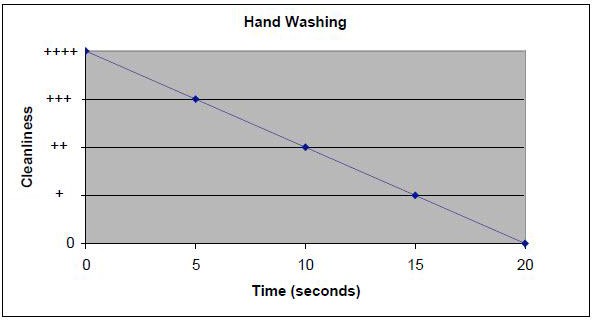 